___________________________ Vid skyddad identitet anges ej namn utan födelseår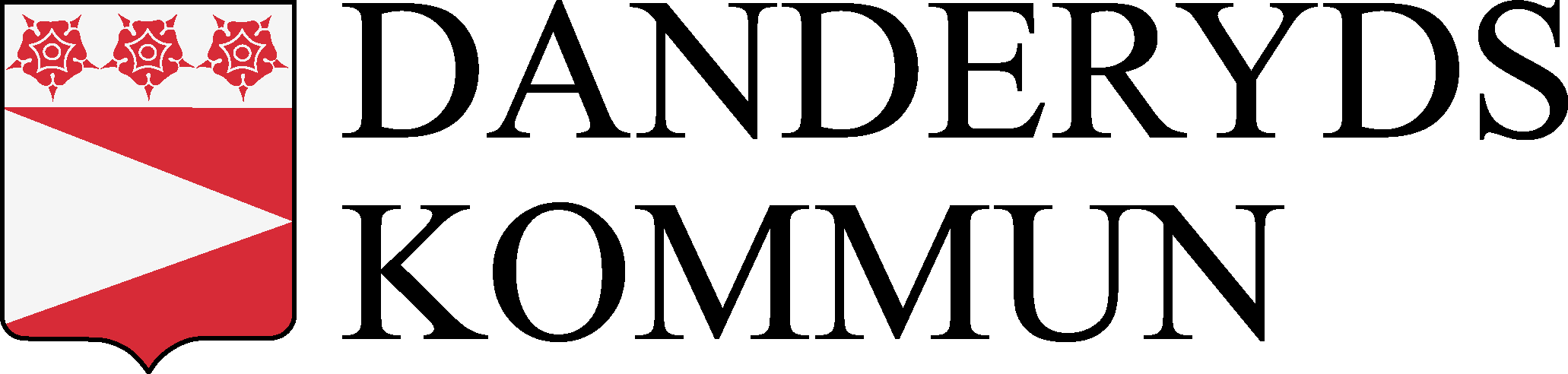 BESLUTom att inte utarbeta ett åtgärdsprogramBESLUTom att inte utarbeta ett åtgärdsprogramAnkomststämpelDiarienummerAnkomststämpelDiarienummerPersonuppgifter behandlas i enlighet med GDPR.Person och bakgrundsinformationPersonuppgifter behandlas i enlighet med GDPR.Person och bakgrundsinformationPersonuppgifter behandlas i enlighet med GDPR.Person och bakgrundsinformationPersonuppgifter behandlas i enlighet med GDPR.Person och bakgrundsinformationPersonuppgifter behandlas i enlighet med GDPR.Person och bakgrundsinformationElevens namn1Elevens namn1Elevens personnummerElevens personnummerElevens personnummerSkolans namnSkolans namnÅrskurs och klassÅrskurs och klassSkolformEleven bedöms inte ha behov av särskilt stöd. Beslutet grundar sig på 3 kap 8-9 § i Skollagen.Eleven bedöms inte ha behov av särskilt stöd. Beslutet grundar sig på 3 kap 8-9 § i Skollagen.Eleven bedöms inte ha behov av särskilt stöd. Beslutet grundar sig på 3 kap 8-9 § i Skollagen.Eleven bedöms inte ha behov av särskilt stöd. Beslutet grundar sig på 3 kap 8-9 § i Skollagen.Eleven bedöms inte ha behov av särskilt stöd. Beslutet grundar sig på 3 kap 8-9 § i Skollagen.UnderlagUnderlagUnderlagUnderlagUnderlagSom underlag för detta beslut om att inte utarbeta ett åtgärdsprogram ligger utredningen av elevens behov av särskilt stöd. Utredningen bifogas till det här beslutet.  JaSom underlag för detta beslut om att inte utarbeta ett åtgärdsprogram ligger utredningen av elevens behov av särskilt stöd. Utredningen bifogas till det här beslutet.  JaSom underlag för detta beslut om att inte utarbeta ett åtgärdsprogram ligger utredningen av elevens behov av särskilt stöd. Utredningen bifogas till det här beslutet.  JaSom underlag för detta beslut om att inte utarbeta ett åtgärdsprogram ligger utredningen av elevens behov av särskilt stöd. Utredningen bifogas till det här beslutet.  JaSom underlag för detta beslut om att inte utarbeta ett åtgärdsprogram ligger utredningen av elevens behov av särskilt stöd. Utredningen bifogas till det här beslutet.  JaBeslutsfattareBeslutsfattareBeslutsfattareNamn och befattning av den som har beslutat om att inte utarbeta ett åtgärdsprogramNamn och befattning av den som har beslutat om att inte utarbeta ett åtgärdsprogramNamn och befattning av den som har beslutat om att inte utarbeta ett åtgärdsprogramUnderskriftUnderskriftDatumDatum då eleven har fått ta del av beslutetDatum då elevens vårdnadshavare har fått ta del av beslutetDatum då elevens vårdnadshavare har fått ta del av beslutetBeslutet om att utarbeta eller inte utarbeta åtgärdsprogram tas av rektor, eller en delegat av rektor. Beslutet delges elevens vårdnadshavare samt eleven om eleven har fyllt 16 år. Beslutet om att utarbeta eller inte utarbeta åtgärdsprogram tas av rektor, eller en delegat av rektor. Beslutet delges elevens vårdnadshavare samt eleven om eleven har fyllt 16 år. Beslutet om att utarbeta eller inte utarbeta åtgärdsprogram tas av rektor, eller en delegat av rektor. Beslutet delges elevens vårdnadshavare samt eleven om eleven har fyllt 16 år. ÖverklagandehänvisningÖverklagandehänvisningÖverklagandehänvisningDetta beslut kan överklagas jml. Skollagen 28 kap 16§ 1p. Vill ni överklaga beslutet ska ni skicka överklagandet till skolan inom tre veckor från den dag då ni fick ta del av beslutet. I skrivelsen ska ni ange vilket beslut som överklagas och vilken ändring i beslutet som ni begär. Mer information finns på webbplatsen www.overklagandenamnden.se. Detta beslut kan överklagas jml. Skollagen 28 kap 16§ 1p. Vill ni överklaga beslutet ska ni skicka överklagandet till skolan inom tre veckor från den dag då ni fick ta del av beslutet. I skrivelsen ska ni ange vilket beslut som överklagas och vilken ändring i beslutet som ni begär. Mer information finns på webbplatsen www.overklagandenamnden.se. Detta beslut kan överklagas jml. Skollagen 28 kap 16§ 1p. Vill ni överklaga beslutet ska ni skicka överklagandet till skolan inom tre veckor från den dag då ni fick ta del av beslutet. I skrivelsen ska ni ange vilket beslut som överklagas och vilken ändring i beslutet som ni begär. Mer information finns på webbplatsen www.overklagandenamnden.se. 